1. Планируемые результаты освоения учебного предмета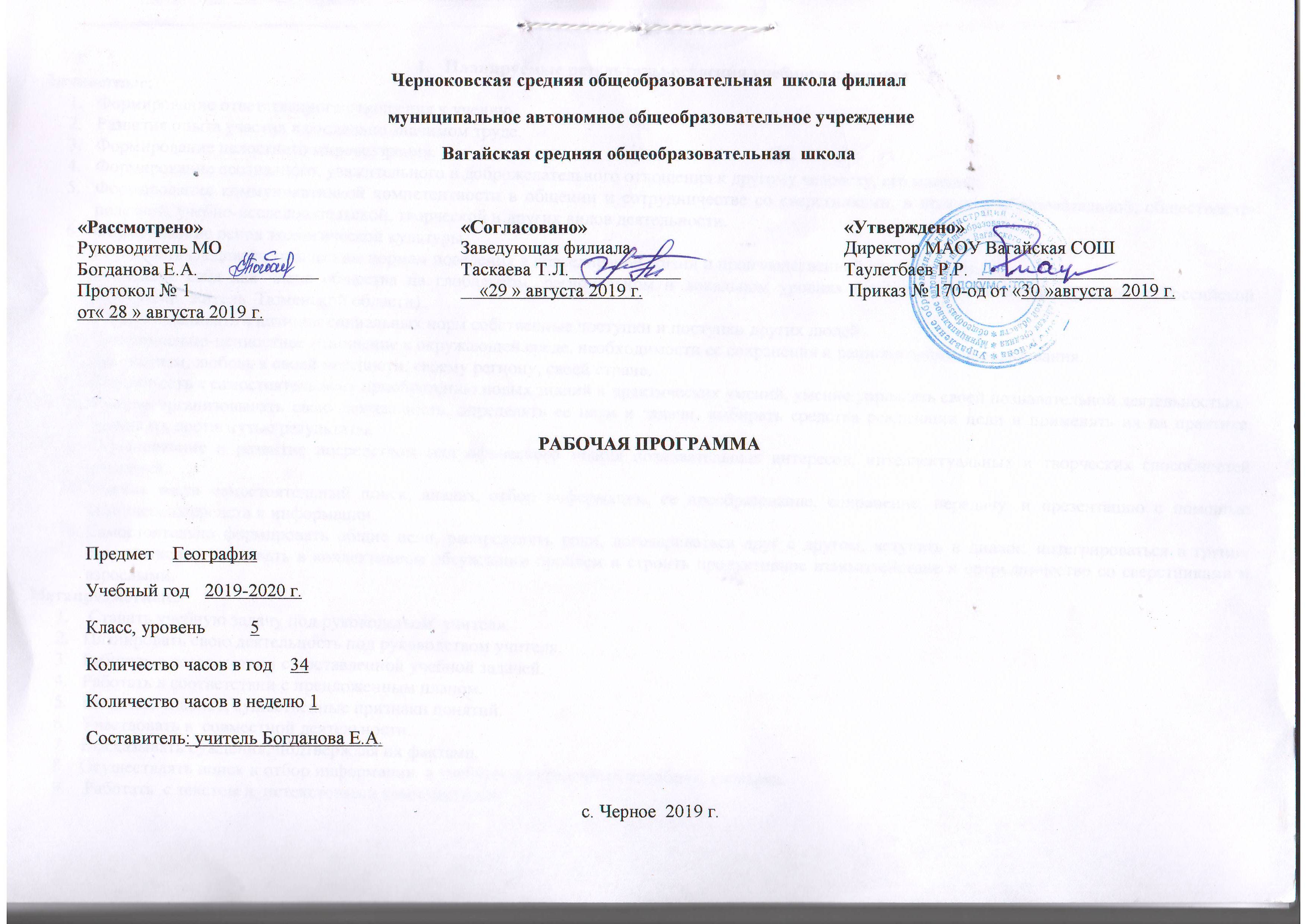 Личностные:Формирование ответственного отношения к учению. Развития опыта участия в социально значимом труде.Формирование целостного мировоззрения.Формирование осознанного, уважительного и доброжелательного отношения к другому человеку, его мнению.Формирование коммуникативной компетентности в общении и сотрудничестве со сверстниками, в процессе образовательной, общественно-полезной, учебно-исследовательской, творческой и других видов деятельности.Формирование основ экологической культуры.Готовность следовать этническим нормам поведения в повседневной жизни и производственной деятельности.Осознание себя как члена общества на глобальном, региональном и локальном уровнях (житель планеты Земля, гражданин Российской Федерации, житель  Тюменской области).Умение оценивать с позиции социальных норм собственные поступки и поступки других людей.Эмоционально-ценностное отношение к окружающей среде, необходимости ее сохранения и рационального использования.Патриотизм, любовь к своей местности, своему региону, своей стране.Способность к самостоятельному приобретению новых знаний и практических умений, умение управлять своей познавательной деятельностью.Умение организовывать свою деятельность, определять ее цели и задачи, выбирать средства реализации цели и применять их на практике, оценивать достигнутые результаты.Формирование и развитие посредством географического знания познавательных интересов, интеллектуальных и творческих способностей учащихся.Умение вести самостоятельный поиск, анализ, отбор информации, ее преобразование, сохранение, передачу  и презентацию с помощью технических средств и информации.Самостоятельно формировать общие цели, распределять роли, договариваться друг с другом, вступать в диалог, интегрироваться в группу сверстников, участвовать в коллективном обсуждении проблем и строить продуктивное взаимодействие и сотрудничество со сверстниками и взрослыми.Метапредметные: Ставить учебную задачу под руководством  учителя.Планировать свою деятельность под руководством учителя.Работать в соответствии с поставленной учебной задачей.Работать в соответствии с предложенным планом.Выделять главное, существенные признаки понятий.Участвовать в  совместной деятельности.Высказывать суждения, подтверждая их фактами.Осуществлять поиск и отбор информации  в учебных и справочных пособиях, словарях. Работать  с текстом и  нетекстовыми компонентами.  Составлять  план изучения или описания объекта. Сравнивать полученные результаты с ожидаемыми  результатами. Оценивать работу одноклассников. Выявлять причинно-следственные связи. Анализировать связи соподчинения и зависимости между компонентами      объекта. Составлять вопросы  к текстам, логической цепочки по тексту, таблицы,  схемы     по  содержанию текста.   Предметные:Объяснять понятия и термины: Солнечная система, планета, глобус, градусная сеть, параллели (экватор, тропики, полярные круги), меридианы. Приводить примеры географических следствий движения Земли.Определять (измерять) направления,  расстояния  на глобусе.Называть (показывать) элементы градусной сети, географические полюса, объяснять их особенности.Объяснять понятия и термины, выражения: "путь из варяг в греки", Великий  шелковый путь, Старый Свет, Новый Свет, поморы.Называть основные способы изучения Земли в прошлом и в настоящее  время и наиболее                                                                                                                                      выдающиеся результаты географических открытий и  путешествий, показывать по карте маршруты путешествий разного времени и периодов, приводить примеры собственных путешествий, иллюстрировать их.Объяснять понятия и термины: литосфера,  горные породы, полезные ископаемые, рельеф, горы, равнины, мировой  круговорот, океан, море, заливы, проливы, гидросфера, речная система (и ее части), озёра, болота, подземные воды, ледники, атмосфера, атмосферный воздух, погода, воздушная масса, метеорология, синоптическая карта, биосфера, биологический круговорот.Называть и показывать по карте основные географические объекты.Называть методы изучения земных недр и Мирового океана.Измерять (определять) температуру воздуха, атмосферное давление, направление   ветра, облачность, амплитуду температур, среднюю температуру воздуха за сутки, месяц с использованием различных источников информации.Описывать погоду  своей местности, уметь вести простейшие наблюдения элементов погоды, уметь вести дневник погоды.Содержание учебного предметаРаздел I. Как устроен наш мир (11 ч).                Тема 1. Земля во вселенной (6 ч).Представления об устройстве мира. Звезды и галактики. Солнечная система. Луна — спутник Земли. Земля — планета Солнечной системы. Тема  2. Облик Земли (5 ч)Облик земного шара. Форма и размеры Земли. Глобус — модель Земли. Параллели и меридианы. Градусная сеть. Урок-практикум №1. Глобус как источник географической информации. Обобщающий урок по теме «Как устроен наш мир»Раздел П. Развитие географических знаний о земной поверхности (8 ч) Тема 3. Изображение Земли (2 ч)Способы изображения земной поверхности. История географической карты.  Актуальная тематика для региона: Федеральная служба государственной статистики - Росгосстат (Знакомство с аэрофотоснимками Вагайского района, Тюменской области). Тема 4. История открытия и освоения Земли (6 ч)Географические открытия древности. Географические открытия Средневековья. Великие географические открытия. В поисках Южной Земли. Исследования Океана и внутренних частей материков. Урок-практикум №2. Записки путешественников и литературные произведения — источники географической информации.Актуальная тематика для региона: Экскурсия в краеведческий отдел МАУ «Центральная библиотечная система Вагайского района». Знакомство с книгой Плесовских Н. П. «История земли Вагайской. Очерки». Раздел III. Как устроена наша планета (14)Тема 5. Литосфера (5 ч)Внутреннее строение Земли. Горные породы и их значение для человека. Урок-практикум №3. Работа с коллекцией горных пород и минералов. Рельеф и его значение для человека. Основные формы рельефа Земли. Актуальная тематика для региона: Знакомство с месторождениями нефти и газа (виртуальная экскурсия).Тема 6. Гидросфера (3)Мировой круговорот воды. Мировой океан и его части. Гидросфера — кровеносная система Земли. Актуальная тематика для региона: Знакомство с крупными реками и озерами Вагайского района  (виртуальная экскурсия).Тема7. Атмосфера (3ч)Атмосфера Земли и ее значение для человека. Погода. Урок-практикум №4. Знакомство с метеорологическими приборами и наблюдение за погодой. Актуальная тематика для региона: Знакомство с народными приметами жителей с.Черное (сбор информации)Тема 8. Биосфера (2 ч)Биосфера — живая оболочка Земли. Урок-практикум №5. Экскурсия в природу. Актуальная тематика для региона: Растения и животные Красной книги Тюменской области (презентация)Тема 9. Природа и человек (1 ч)Воздействие человека на природу Земли. Актуальная тематика для региона: Экологическая обстановка на промышленном предприятии «ЗапСибНефтехим» г.Тобольск (презентация)Обобщение знаний (1 ч) Промежуточная итоговая аттестация.Тематическое планирование с указанием количества часов, отводимых на освоение каждой темы.Приложение 1.Календарно – тематическое планирование№ п/пНаименование темКол-вочасов1Представление об устройстве мира.12Звёзды  и Галактики13Солнечная система14Луна-спутник Земли.15Земля-планета Солнечной системы26Облик земного шара.17Форма и размеры Земли. Глобус-модель Земли.18Параллели и меридианы. Градусная сеть.19Урок-практикум. Глобус как источник географической информации110Обобщающий урок по теме: «Как устроен мир».111Способы изображения земной поверхности. 112История географической карты.113Географические открытия древности.114Географические открытия Средневековья115Великие географические открытия.116В поисках Южной Земли117Исследование океана и внутренних частей материков.118Урок-практикум. Записки путешественников, литературные произведения, как источники географической информации.119Внутреннее строение Земли120Горные породы и их значение для человека121Урок-практикум Работа с коллекцией горных пород и минералов122Рельеф и его значение для человека123Основные формы рельефа124Мировой круговорот воды.125Мировой океан и его части126Гидросфера - кровеносная система Земли127Атмосфера Земли и её значение для человека.128Погода129Урок-практикум. Знакомство с метеорологическими приборами и наблюдение за погодой.130Биосфера - живая оболочка Земли131Урок-практикум. Экскурсия  в природу.132Воздействие человека на природу.133Обобщение знаний. Промежуточная итоговая аттестация.1Итого:Итого:34№п\п№п\пДатаДатаРаздел, тема урокаСодержаниеПланируемые образовательные результатыПланируемые образовательные результатыПланируемые образовательные результатыАктуальная тематика для региона№п\п№п\ппланфактРаздел, тема урокаСодержаниепредметныеметапредметныеличностныеАктуальная тематика для регионаРаздел I. Как устроен мир (11 часов)Раздел I. Как устроен мир (11 часов)Раздел I. Как устроен мир (11 часов)Раздел I. Как устроен мир (11 часов)Раздел I. Как устроен мир (11 часов)Раздел I. Как устроен мир (11 часов)Раздел I. Как устроен мир (11 часов)Раздел I. Как устроен мир (11 часов)Раздел I. Как устроен мир (11 часов)Раздел I. Как устроен мир (11 часов)Тема 1. Земля во Вселенной (6 часов)Тема 1. Земля во Вселенной (6 часов)Тема 1. Земля во Вселенной (6 часов)Тема 1. Земля во Вселенной (6 часов)Тема 1. Земля во Вселенной (6 часов)Тема 1. Земля во Вселенной (6 часов)Тема 1. Земля во Вселенной (6 часов)Тема 1. Земля во Вселенной (6 часов)Тема 1. Земля во Вселенной (6 часов)Тема 1. Земля во Вселенной (6 часов)1106.09Представление об устройстве мира.Как менялось представление об устройстве мира? Как задолго до первого космического полёта учёные установили, что Земля вращается вокруг Солнца? Как устроен наш мир?Объяснять значение понятий"геоцентрическая и гелиоцентрическая модель "Работать с текстом, схемами, рисунками, таблицами.Сравнивать две модели устройства мира,привести свои примеры, доказывающие вращение Земли вокруг Солнца. Поиск  информации об ученых, упомянутых в параграфеФормирование целостного мировоззрения, ответственное отношение к учёбе, развитие личностной рефлексии2213.09Звёзды  и ГалактикиЧто такое звезда? Как определили расстояние до звёзд? Какие бывают звёзды? Сколько всего звёзд?Объяснять значение слов "звезда", "галактика"Работать с текстом, таблицами.Учебно-познавательный интерес к географии3320.09Солнечная системаКакие две группы планет выделяют ученые? Стоит ли землянам бояться астероидов и комет? Как возникла  Солнечная система? Почему Земля обитаемая планета? Как человек исследует Солнечную систему?Называть и показывать  планеты Солнечной системы, приводить примеры планет земной группы и планет - гигантов, объяснять значение «астероид», «метеорит»,«комета»Работа с текстом, таблицами, фото.Выдвижение версий на проблему "Почему Земля - обитаемая планета?" и  "Как человек исследует Солнечную систему?"Формирование целостного мировоззрения, ответственное отношение к учёбе, развитие личностной рефлексии, осознание значения географии в изучении солнечной системы и значения этих знаний.4427.09Луна-спутник Земли.Похожа ли Луна на Землю? Почему вид Луны на небе меняется? Как Луна влияет на Землю?Описывать уникальные особенности Луны как спутника планеты ЗемляСамостоятельно сформировать вопросы к тексту параграфа,продолжить обучение в  эвристической беседе.Учебно-познавательный интерес к географии565604.1011.10Земля-планета Солнечной системы.Земля-планета Солнечной системы.Почему на Земле происходит смена дня и ночи? Как связаны продолжительность светового дня и смена времен года?Выявлять зависимость продолжительности суток от скорости вращения Земли  вокруг оси. Объяснять значение новых слов и выражений: северный полюс, южный полюс, экватор, северное и южное полушарие, ось вращения Земли, день летнего солнцестояния, день зимнего солнцестояния, дни весеннего и осеннего равноденствия.Работа с текстом, таблицами, фото.Выявление причин и следствий простых явлений, решение практических и познавательных задач.Формирование целостного мировоззрения, ответственное отношение к учёбе, развитие личностной рефлексии, понимание влияния движений Земли на протекание природных явлений.Тема 2. Облик Земли. (5 часов)Тема 2. Облик Земли. (5 часов)Тема 2. Облик Земли. (5 часов)Тема 2. Облик Земли. (5 часов)Тема 2. Облик Земли. (5 часов)Тема 2. Облик Земли. (5 часов)Тема 2. Облик Земли. (5 часов)Тема 2. Облик Земли. (5 часов)Тема 2. Облик Земли. (5 часов)Тема 2. Облик Земли. (5 часов)7718.10Облик земного шара.Как распределены по земному шару вода и суша? Сколько на Земле материков и океанов? Чем остров отличается от полуострова?Объяснять значение  ключевых слов: "мировой океан, материк, полуостров, остров, архипелаг". Показывать географические объекты на карте. Способность к самостоятельному приобретению новых знаний и практических умений, умение управлять своей познавательной деятельностью Формирование ответственного отношения к учению, готовности и способности к саморазвитию и самообразованию8825.10Форма и размеры Земли. Глобус-модель Земли.Как изменялись представления людей о форме Земли? Кто впервые измерил Землю? Что такое глобус?Называть недостатки и достоинства глобуса, начать формирование навыков работы с глобусом.Выделять главную мысль в тексте  параграфа (смысловое чтение)Осознание значения географии в развитии представлений о форме Земли.9908.11Параллели и меридианы. Градусная сеть.Зачем на глобус нанесены параллели и меридианы? Чем примечательны некоторые параллели и меридианы Земли?Показывать на глобусе и карте экватор, параллели, меридианы, начальный меридиан, географические полюсы;   объяснять значение ключевых слов и выражений из параграфа   Организовывать и планировать учебное сотрудничество с учителем и одноклассникамиФормирование ответственного отношения к учению, готовности и способности к саморазвитию и самообразованию101015.11Урок-практикум.Глобус как источник географической информацииЧто изображено на глобусе? Как определить по глобусу расстояния? Как определить по глобусу направления?Определение расстояний и направлений по глобусу.Самостоятельно искать и выделять необходимую информациюФормирование ответственного отношения к учению, готовности и способности к саморазвитию и самообразованию111122.11Обобщающий урок по теме: «Как устроен мир».Продолжить предложения : «После изучения темы «Облик Земли» я знаю, что….. я умею…»Ответить на вопросы по теме «Облик Земли»Самостоятельно формулировать ответ на поставленный вопрос Формирование ответственного отношения к учению.Раздел II. Развитие географических знаний о земной поверхности (8 часов)Раздел II. Развитие географических знаний о земной поверхности (8 часов)Раздел II. Развитие географических знаний о земной поверхности (8 часов)Раздел II. Развитие географических знаний о земной поверхности (8 часов)Раздел II. Развитие географических знаний о земной поверхности (8 часов)Раздел II. Развитие географических знаний о земной поверхности (8 часов)Раздел II. Развитие географических знаний о земной поверхности (8 часов)Раздел II. Развитие географических знаний о земной поверхности (8 часов)Раздел II. Развитие географических знаний о земной поверхности (8 часов)Раздел II. Развитие географических знаний о земной поверхности (8 часов)Тема 3. Изображение Земли (2 часа)Тема 3. Изображение Земли (2 часа)Тема 3. Изображение Земли (2 часа)Тема 3. Изображение Земли (2 часа)Тема 3. Изображение Земли (2 часа)Тема 3. Изображение Земли (2 часа)Тема 3. Изображение Земли (2 часа)Тема 3. Изображение Земли (2 часа)Тема 3. Изображение Земли (2 часа)Тема 3. Изображение Земли (2 часа)121229.11Способы изображения земной поверхности. Как показать на листе бумаги большие участки земной поверхности?Использовать различные источники информации для поиска и извлечения  информации формирование основ экологической культуры, необходимой для решения задач.Ставить учебную задачу под руководством  учителя.Планировать свою деятельность под руководством учителя.Выявлять причинно-следственные связи.Определять критерии для сравнения фактов, явлений.Выслушивать и объективно оценивать другого.Уметь вести диалог, вырабатывая общее решение.Понимать ценность географической информации для человечества.131306.12История географической карты.Как появились и какими были первые  карты? Как изменялись карты на протяжении истории человечества? Как делают карты на компьютере?Находить и называть сходство и различия в изображении элементов градусной сети на глобусе и карте; уметь работать с картой. Овладение умением читать изображения земной поверхности, находить черты их сходства и отличия.Уметь вести диалог, вырабатывая общее решение.Понимать ценность географической информации для человечестваФедеральная служба государственной статистики - Росгосстат (Знакомство с аэрофотоснимками Вагайского района, Тюменской области).Тема 4. История открытия и освоения Земли (6 часов)Тема 4. История открытия и освоения Земли (6 часов)Тема 4. История открытия и освоения Земли (6 часов)Тема 4. История открытия и освоения Земли (6 часов)Тема 4. История открытия и освоения Земли (6 часов)Тема 4. История открытия и освоения Земли (6 часов)Тема 4. История открытия и освоения Земли (6 часов)Тема 4. История открытия и освоения Земли (6 часов)Тема 4. История открытия и освоения Земли (6 часов)Тема 4. История открытия и освоения Земли (6 часов)1413.1213.12Географические открытия древности.Какие географические представления были у древних народов? Куда путешествовали древние народы? Как звали самых известных географов древности?Называть основные способы изучения Земли в прошлом и настоящее время; наиболее выдающиеся результаты Великих географических открытий. Показывать по карте маршруты путешествий разного времени и периодов.Умение работать с различными источниками информации, выделять главное в тексте, структурировать учебный материал, готовить сообщения и презентации.Понимание роли путешествий в формировании знаний о Земле.Формирование осознанного, уважительного отношения к другому человеку, его мировоззрению, культуре, ценностям.1520.1220.12Географические открытия СредневековьяКак дошли до нас сведения о первых путешествиях? Кто из европейцев составил первое описание Востока?Называть основные способы изучения Земли в прошлом и настоящее время; наиболее выдающиеся результаты Великих географических открытий. Показывать по карте маршруты путешествий разного времени и периодов.Умение работать с различными источниками информации, выделять главное в тексте, структурировать учебный материал, готовить сообщения и презентации.Понимание роли путешествий в формировании знаний о Земле.Формирование осознанного, уважительного отношения к другому человеку, его мировоззрению, культуре, ценностям.1627.1227.12Великие географические открытия.Почему наступила эпоха Великих географических открытий? Как был открыт путь в Индию? Как вновь была открыта Америка? Кто первым обогнул земной шар?Называть основные способы изучения Земли в прошлом и настоящее время; наиболее выдающиеся результаты Великих географических открытий. Показывать по карте маршруты путешествий разного времени и периодов.Умение работать с различными источниками информации, выделять главное в тексте, структурировать учебный материал, готовить сообщения и презентации.Понимание роли путешествий в формировании знаний о Земле.Формирование осознанного, уважительного отношения к другому человеку, его мировоззрению, культуре, ценностям.1717.0117.01В поисках Южной ЗемлиКак была открыта Австралия? Как была открыта Антарктида и достигнут Южный полюс? Как начиналось изучение арктических широт?Называть основные способы изучения Земли в прошлом и настоящее время; наиболее выдающиеся результаты Великих географических открытий. Показывать по карте маршруты путешествий разного времени и периодов.Умение работать с различными источниками информации, выделять главное в тексте, структурировать учебный материал, готовить сообщения и презентации.Понимание роли путешествий в формировании знаний о Земле.Формирование осознанного, уважительного отношения к другому человеку, его мировоззрению, культуре, ценностям.1824.0124.01Исследование океана и внутренних частей материков.Как были открыты северные территории самого крупного материка Земли? Кто исследовал внутренние пространства других материков? Как люди стали изучать глубины Мирового океана?Называть основные способы изучения Земли в прошлом и настоящее время; наиболее выдающиеся результаты Великих географических открытий. Показывать по карте маршруты путешествий разного времени и периодов.Умение работать с различными источниками информации, выделять главное в тексте, структурировать учебный материал, готовить сообщения и презентации.Понимание роли путешествий в формировании знаний о Земле.Формирование осознанного, уважительного отношения к другому человеку, его мировоззрению, культуре, ценностям.1931.0131.01Урок-практикум Записки путешественников, литературные произведения, как источники географической информации.Записки путешественников, литературные произведения, как источники географической информации.Называть основные способы изучения Земли в прошлом и настоящее время; наиболее выдающиеся результаты Великих географических открытий. Показывать по карте маршруты путешествий разного времени и периодов.Умение работать с различными источниками информации, выделять главное в тексте, структурировать учебный материал, готовить сообщения и презентации.Понимание роли путешествий в формировании знаний о Земле.Формирование осознанного, уважительного отношения к другому человеку, его мировоззрению, культуре, ценностям.Экскурсия в краеведческий отдел МАУ «Центральная библиотечная система Вагайского района».Знакомство с книгой Плесовских Н. П. «История земли Вагайской. Очерки».Раздел III.  Как устроена наша планета (14 часов)Раздел III.  Как устроена наша планета (14 часов)Раздел III.  Как устроена наша планета (14 часов)Раздел III.  Как устроена наша планета (14 часов)Раздел III.  Как устроена наша планета (14 часов)Раздел III.  Как устроена наша планета (14 часов)Раздел III.  Как устроена наша планета (14 часов)Раздел III.  Как устроена наша планета (14 часов)Раздел III.  Как устроена наша планета (14 часов)Раздел III.  Как устроена наша планета (14 часов)Тема 5. Литосфера (5 часов)Тема 5. Литосфера (5 часов)Тема 5. Литосфера (5 часов)Тема 5. Литосфера (5 часов)Тема 5. Литосфера (5 часов)Тема 5. Литосфера (5 часов)Тема 5. Литосфера (5 часов)Тема 5. Литосфера (5 часов)Тема 5. Литосфера (5 часов)Тема 5. Литосфера (5 часов)2007.0207.02Внутреннее строение ЗемлиКаково внутреннее устройство нашей планеты?Объяснение ключевых слов: "земная кора", "литосфера", "мантия", "ядро". Описание модели строения Земли. Выявлять особенности внутренних оболочек Земли, сравнивать между собой.Анализировать, сравнивать, классифицировать факты и явления, выявлять причины и следствия простых явлений, составлять тезисы, различные виды планов, преобразовывать информацию из одного вида в другой Понимание значения знаний о внутреннем строении Земли 2114.0214.02Горные породы и их значение для человекаКак образуются магматические горные породы? Что происходит с горными породами на поверхности Земли? Как преобразуются горные породы, попадая в недра Земли? Объяснение ключевых слов "литосфера,  горные породы, полезные ископаемые"Умение работать с различными источниками информации, структурировать учебный материал.Формирование ответственного отношенияк учению, готовности и способности обучающихся к саморазвитию и самообразованию на основе мотивации к обучению и познаниюЗнакомство с месторождениями нефти и газа (виртуальная экскурсия).2221.0221.02Урок-практикум Работа с коллекцией горных пород и минераловКак различаются минералы? Как различаются горные породы? Как и где используют горные породы и минералы?Сравнивать свойства горных пород разного происхожденияПреобразовывать информацию из одного вида в другой (таблицу в текст и т. д.);Формирование ответственного отношенияк учению, готовности и способности обучающихся к саморазвитию и самообразованию на основе мотивации к обучению и познанию2328.0228.02Рельеф и его значение для человекаКак образуется рельеф Земли? Какое значение имеет рельеф для человекаРаспознавать на физических картах различные  формы рельефа и составлять их характеристику. Выполнять практические задачи по определению на картах средней и абсолютной высот.Работать по плану, сверять свои действия, и при  необходимости исправлять ошибки. Строить логические рассуждения, включающие установление причинно-следственных связей.Понимание значения знаний о рельефе Земли2406.0306.03Основные формы рельефаКаковы основные формы рельефа суши? Как происходит переход от материка к Океану? Какие формы рельефа есть на океанском дне?Распознавать на физических картах различные  формы рельефа и составлять их характеристику. Выполнять практические задачи по определению на картах средней и абсолютной высотРаботать по плану, сверять свои действия, и при  необходимости исправлять ошибки. Строить логические рассуждения, включающие установление причинно-следственных связейПонимание значения знаний о рельефе ЗемлиТема 6. Гидросфера (3 часа)Тема 6. Гидросфера (3 часа)Тема 6. Гидросфера (3 часа)Тема 6. Гидросфера (3 часа)Тема 6. Гидросфера (3 часа)Тема 6. Гидросфера (3 часа)Тема 6. Гидросфера (3 часа)Тема 6. Гидросфера (3 часа)Тема 6. Гидросфера (3 часа)Тема 6. Гидросфера (3 часа)2513.0313.03Мировой круговорот воды.Почему на Земле не истощаются запасы пресной воды? Почему существует круговорот воды?Знать и объяснять значение новых слов "гидросфера", "мировой океан", "мировой круговорот воды".Умение работать с различными источниками информации. Выделять главное в тексте. Структурировать учебный материал. Готовить сообщения и презентации.Понимание специфических свойств гидросферы и его составных частей.2620.0320.03Мировой океан и его частиКакие бывают моря? Что такое заливы и проливы? Знать и объяснять значение новых слов "гидросфера", "мировой океан", "мировой круговорот воды", "море", "залив", "пролив", "лиман"Показ на карте частей Мирового океана.Осуществлять сравнение и классификацию морей, проливов.Осознание роли Мирового океана для природы и человекаЗнакомство с крупными реками и озерами Вагайского района  (виртуальная экскурсия).2703.0403.04Гидросфера-кровеносная система ЗемлиКакую роль в природе и жизни человека играют реки? Какую роль в природе и жизни человека играют озера? Какую роль в природе и жизни человека играют подземные воды и болота? Какую роль в природе и жизни человека играют ледники?Знать и объяснять значение ключевых слов "река, русло, исток, устье, приток, речная система, озёрные котловины, болота, ледники, подземные воды, водопроницаемые и водоупорные породы"Умение работать с различными источниками информации. Выделять главное в тексте. Структурировать учебный материал. Готовить сообщения и презентации. Формирование основ экологической культуры, на примере значения и охраны пресных вод.Тема 7. Атмосфера (3 часа)Тема 7. Атмосфера (3 часа)Тема 7. Атмосфера (3 часа)Тема 7. Атмосфера (3 часа)Тема 7. Атмосфера (3 часа)Тема 7. Атмосфера (3 часа)Тема 7. Атмосфера (3 часа)Тема 7. Атмосфера (3 часа)Тема 7. Атмосфера (3 часа)Тема 7. Атмосфера (3 часа)2810.0410.04Атмосфера Земли и её значение для человека.Чем мы дышим? Как изменяются свойства воздуха с высотой? Различаются ли свойства воздуха в разных районах земного шара?Значение  ключевых слов атмосфера, тропосфера, воздушные массы, погода, метеорология. Самостоятельно  организовывать учебное взаимодействие в группе.Формирование основ экологической культуры2917.0417.04ПогодаЧто такое погода? Почему погода такая разная? Что такое метеорология и как составляются прогнозы погоды?Значение  ключевых слов: погода, метеорология, синоптическая карта, термометр, барометр, гигрометр, осадкомер, флюгер, анемометрУметь вести простейшие наблюдения  элементов погоды.Умение работать с различными источниками информации. Выделять главное в тексте. Структурировать учебный материал. Формирование основ экологической культурыЗнакомство с народными приметами жителей с.Черное (сбор информации)3024.0424.04Урок-практикум.Знакомство с метеорологическими приборами и наблюдение за погодой.С помощью, каких приборов измеряют значения разных элементов погоды?Формирование практических навыков работы с простейшими метеорологическими приборами.Самостоятельно  организовывать учебное взаимодействие в группе. Уметь вести простейшие наблюдения  элементов погоды.Формирование основ экологической культуры, на примере выяснения причин загрязнения  атмосфере в дополнительной литературе.Тема 8.Биосфера (2 часа)Тема 8.Биосфера (2 часа)Тема 8.Биосфера (2 часа)Тема 8.Биосфера (2 часа)Тема 8.Биосфера (2 часа)Тема 8.Биосфера (2 часа)Тема 8.Биосфера (2 часа)Тема 8.Биосфера (2 часа)Тема 8.Биосфера (2 часа)Тема 8.Биосфера (2 часа)3108.0508.05Биосфера - живая оболочка ЗемлиКогда и как на планете Земля возникла жизнь? Как связаны все живые организмы? Как живые организмы изменяют нашу планету? Что такое биосфера?Значение новых слов: биосфера, биологический круговорот, пищевая цепь, хищники, травоядные, реликтовыеСамостоятельно  организовывать учебное взаимодействие в группе. Выявлять причины и следствия простых явленийФормирование основ экологической культурыРастения и животные Красной книги Тюменской области (презентация)3215.0515.05Урок-практикум.Экскурсия  в природу.Что такое экскурсия? Что такое фенологические наблюдения? Зачем собирают гербарий? Как провести гидрологические наблюдения? Что является итогом экскурсии?Выполнение заданий по предложенным типовым планам работы на местности.Умение работать с различными источниками информации, структурировать учебный материал.Формирование основ экологической культурыТема 9. Природа и человек (1 час)Тема 9. Природа и человек (1 час)Тема 9. Природа и человек (1 час)Тема 9. Природа и человек (1 час)Тема 9. Природа и человек (1 час)Тема 9. Природа и человек (1 час)Тема 9. Природа и человек (1 час)Тема 9. Природа и человек (1 час)Тема 9. Природа и человек (1 час)Тема 9. Природа и человек (1 час)3322.0522.05Воздействие человека на природу.Что человек берет из природы? Почему так опасно загрязнение природы? Каковы масштабы воздействия человека на природу? Почему надо беречь и охранять природу? Как должны строиться взаимоотношения человека и природы?  Приводить примеры загрязнения окружающей среды человеком, объяснять необходимость охраны природыУмение работать с различными источниками информации, структурировать учебный материал. Готовить сообщения и презентации Формирование основ экологической культурыЭкологическая обстановка на промышленном предприятии «ЗапСибНефтехим» г.Тобольск (презентация)3429.0529.05Обобщение знаний. Промежуточная итоговая аттестация.Приводить примеры загрязнения окружающей среды человеком, объяснять необходимость охраны природыУмение работать с различными источниками информации, структурировать учебный материал. Готовить сообщения и презентации Формирование основ экологической культуры